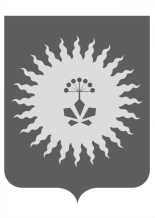 АДМИНИСТРАЦИЯАНУЧИНСКОГО МУНИЦИПАЛЬНОГО РАЙОНАП О С Т А Н О В Л Е Н И ЕО проведении на территории Анучинского муниципального  района                   комплексной оперативно-профилактической операции «Мак-2019»Согласно муниципальной программе «Развитие социально-культурной сферы Анучинского муниципального района  на 2015-2019 годы», подпрограмме «Комплексные меры противодействия злоупотреблению наркотиками  и их незаконному обороту», приказа Администрации Приморского края «О проведении межведомственной комплексной оперативно – профилактической операции «МАК 2019»»ПОСТАНОВЛЯЕТ:Провести в шесть этапов с 20 мая по 29 мая 2019 года, с 17 июня по 26 июня 2019 года, с 15 июля по 24 июля 2019 года, с 12 августа по 21 августа 2019 года, с 9 сентября по 18 сентября 2019 года, с 7 октября по 16 октября 2019 года  на территории Анучинского муниципального района комплексную оперативно-профилактическую операцию «Мак-2019».Для проведения операции создать и утвердить состав штаба по проведению комплексной оперативно – профилактической операции «Мак-2019»  (прилагается). Утвердить план мероприятий по проведению операции «Мак - 2019» (прилагается).Общему отделу администрации Анучинского муниципального района опубликовать настоящее постановление в средствах массовой информации и на официальном сайте администрации в информационно-телекоммуникационной сети Интернет. Контроль за выполнением данного постановления возложить на заместителя главы администрации Анучинского муниципального района А.Я. Янчука.Глава  Анучинского муниципального района                                                       С.А. Понуровский УТВЕРЖДЕНпостановлением администрацииАнучинского муниципального районаСОСТАВ ШТАБА  по проведению комплексной оперативно-профилактической операции «Мак-2019»ПЛАНпроведения комплексной оперативно-профилактической операции «Мак-2019»Цель оперативно-профилактической операции: выявление, предупреждение, пресечение и раскрытие преступлений, связанных с незаконным оборотом наркотических средств растительного происхождения.Задачи оперативно-профилактической операции:1. Выявление, предупреждение и ликвидация незаконных посевов мака, конопли и других растений, содержащих наркотические вещества, а также выявление и ликвидацию очагов их дикого произрастания;2. Блокирование доступа лиц, занимающихся незаконным оборотом наркосодержащих растений, к местам их естественного произрастания, объектам хранения и переработки;3. Перекрытие каналов незаконной транспортировки наркотических средств растительного происхождения, выявление и задержание перевозчиков и сбытчиков;4. Выявление и устранение причин и условий, способствующих распространению наркотиков.Место проведения оперативно-профилактической операции: Анучинский муниципальный район.Время проведения оперативно-профилактической операции: с 20 мая по 29 мая 2019 года, с 17 июня по 26 июня 2019 года, с 15 июля по 24 июля 2019 года, с 12 августа по 21 августа 2019 года, с 9 сентября по 18 сентября 2019 года, с 7 октября по 16 октября 2019 года.Участники оперативно-профилактической операции:1. Администрация Анучинского муниципального района2. Сотрудники КУ МОУО Анучинского муниципального района 3. Секретарь КДН и ЗП по Анучинскому муниципальному району.4. Сотрудники Арсеньевского МРО Управление ФСКН России по Приморскому краю.5. Сотрудники ОП №11 МО МВД РФ «Арсеньевский» Приморского края.6. Сотрудники КГБУЗ «Анучинская ЦРБ» Анучинского муниципального района.7.  Отдел департамента труда и социального развития по Анучинскому муниципальному району.8. Сотрудники КГУ ЦЗН.Порядок взаимодействия участников оперативно-профилактической операции: определяется, исходя из плана проведения комплексной оперативно-профилактической операции «Мак-2019».Глава  Анучинского муниципального района                                                       С.А. Понуровский07 июня 2019 гс. Анучино№278Янчук Андрей Яковлевич- заместитель главы администрации Анучинского муниципального района, заместитель председателя антинаркотической комиссии; председатель штаба;Потанина ЛарисаВладимировна- ведущий специалист комиссии по делам несовершеннолетних и защите их прав, секретарь антинаркотической комиссии;Гришакова НатальяВладимировна- начальник казенного учреждения «Муниципальный орган управления образованием Анучинского района Приморского края», заместитель председателя антинаркотической комиссии, заместитель председателя штаба;Глебова Юлия Юрьевна- специалист эксперт отдела ОНК МО МВД России «Арсеньевский»  (по согласованию);Павлов ЛеонидВитальевич- врач психиатр-нарколог КГБУЗ «Анучинская ЦРБ» (по согласованию);ЦРБ с.Анучино Мартынова Галина Васильевна- начальник сельскохозяйственного отдела ФЭУ администрации Анучинского муниципального района;Мельникова Татьяна Ивановна- директор КГБУ «Центр занятости населения» по Анучинскому району (по согласованию);Ворона ОльгаВладимировна- начальник филиала по Анучинскому району ФКУ УИИ ГУФСИН России по Приморскому краю, майор внутренней службы (по согласованию);Пашовкина Наталья Ивановна- главный врач КГБУЗ  «Анучинская ЦРБ» (по согласованию);Третьяков Алексей Евгеньевич- начальник отделения участковых уполномоченных полиции и делам несовершеннолетних отделения полиции №11 с. Анучино МО МВД России «Арсеньевский», майор полиции (по согласованию);№ п/пМероприятияСрок исполненияОтветственный1234I. Организационные мероприятияI. Организационные мероприятияI. Организационные мероприятияI. Организационные мероприятия1.Обеспечить представление в штаб статистической отчетности и пояснительной записки с примерами.по мере необходимостиАрсеньевский МРО,ОП №11 МО МВД,КГБУЗ «Анучинская ЦРБ»2.Обобщить результаты проведения комплексной оперативно-профилактической операции «Мак-2018».до 1 ноября2019 г.Арсеньевский МРО,ОП №11 МО МВД,КГБУЗ Анучинская ЦРБ», КУ МОУО, КДН и ЗП3.Обеспечить через средства массовой информации информирование населения района о ходе и результатах проведения операции «Мак-2019».май-октябрь 2019 г.Арсеньевский МРО,ОП №11 МО МВД,КГБУЗ «Анучинская ЦРБ», КУ МОУО, КДН и ЗПII. Профилактические мероприятияII. Профилактические мероприятияII. Профилактические мероприятияII. Профилактические мероприятия4.В целях предупреждения и пресечения наркомании и токсикомании среди несовершеннолетних в летний период времени, совместно с педагогическим составом, провести профилактические мероприятия «Здоровый образ жизни» (профилактические лекции об административной и уголовной ответственности подростков, беседы о здоровом образе жизни, просмотр видеофильмов, спортивные мероприятия и культурно-досуговые мероприиятия)июнь-август2019 г.КУ МОУО, КДН и ЗП, КГБУЗ «Анучинская ЦРБ», Арсеньевский МРО,ОП №11 МО МВД,МКУК «Информационно-досуговые центры» сельских поселений5.Трудоустройство подростков с 14 до 18 летиюнь-август  2019г.КУ МОУО,КГУ «Центр занятости населения»6.Организовать разнообразные формы отдыха и занятости  обучающихся при общеобразовательных учрежденияхиюнь-июль 2019г.КУ МОУО, ОУ, ОСЗН7.В целях выявления причин и условий, способствующих вовлечению учащихся  в незаконный оборот наркотических средств и психотропных веществ, провести работу волонтерской группы по первичной профилактике злоупотребления ПАВ среди детей и молодежи октябрь2019 г.КУ МОУО, ОУ9.Проведение рейдов по выявлению неблагополучных семей; родителей, потребляющих наркотические средства,  и обеспечение им поддержки в оказании социальной помощимай-октябрь2019 г.ОП №11 МО МВД,КДН и ЗП10.Провести занятия с обучающимися школ в период летней  оздоровительной кампании по темам: «Критерии диагностики наркомании», «Гашишная наркомания», «Опийная наркомания», «Дезоморфиновая наркомания».сентябрь2019 г.КГБУЗ «Анучинская ЦРБ»11.Обеспечить круглосуточное дежурство медицинского персонала в приёмном отделении районной больницы, допущенного к проведению освидетельствования на предмет потребления наркотических средств май-октябрь 2019г.КГБУЗ «Анучинская ЦРБ»12.Провести обследования помещений, зданий, сооружений и прилегающей территории летних и пришкольных лагерей на предмет выявления следовой информации потребления наркотиков июнь-август2019 г.Арсеньевский МРО,ОП №11 МО МВД,КГБУЗ «Анучинская ЦРБ», КУ МОУО13.Провести рейдовые мероприятия в местах массового досуга молодежимай-октябрь 2019 г.Согласно отдельному плану-графикуIII. Оперативно-профилактические мероприятияIII. Оперативно-профилактические мероприятияIII. Оперативно-профилактические мероприятияIII. Оперативно-профилактические мероприятия14.Провести мероприятия по выявлению и ликвидации незаконных посевов запрещенных к возделыванию растений, содержащих наркотические веществаиюнь-октябрь 2019 г.Арсеньевский МРО,ОП №11 МО МВД15.В целях предупреждения и пресечения наркомании провести учёт мест произрастания наркотикосодержащих растений в сельскохозяйственных угодьях, прилегающих к территории  муниципального районаиюнь-октябрь 2019 г.Арсеньевский МРО,ОП №11 МО МВД16.Провести комплекс мероприятий по выявлению и привлечению к ответственности граждан, занимающихся незаконным культивированием наркотикосодержащих растений в частном секторе и на приусадебных участках  июнь-октябрь 2019 г.Арсеньевский МРО,ОП №11 МО МВД 17.Проведение мероприятий по выявлению и постановке на учет лиц, потребляющих наркотические и психотропные веществамай-октябрь 2019 г.Арсеньевский МРО,ОП №11 МО МВД,КГБУЗ «Анучинская ЦРБ»18.Выявление и перекрытие каналов незаконной транспортировки наркотических средств растительного происхожденияиюнь-октябрь 2019 г.Арсеньевский МРО,ОП №11 МО МВД19.Задержание и привлечение к ответственности лиц, осуществляющих перевозку, а также сбыт наркотических средств растительного происхожденияиюнь-октябрь 2019 г.Арсеньевский МРО,ОП №11 МО МВД20.Выявление и устранение причин и условий, способствующих распространению наркотических средств растительного происхожденияиюнь-октябрь 2019 г.Арсеньевский МРО,ОП №11 МО МВД21.Обеспечение надлежащего контроля за использованием земель сельхозхозяйственного назначения юридическими и физическими лицами с  целью выявления очагов произрастания дикорастущих наркосодержащих растенийиюнь-октябрь 2019 г.Сельхоз отдел, ФЭУАнучинского МР